Municipios de Colombia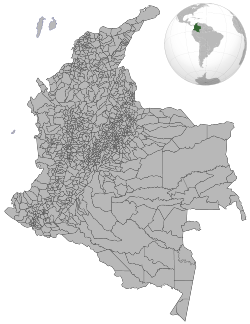 Los municipios de Colombia corresponden al segundo nivel de división administrativa en Colombia, que mediante agrupación conforman losdepartamentos.1 Colombia posee aproximadamente 1102 municipios, incluyendo los 10 Distritos que se cuentan como municipios. Los últimos municipios creados fueron Guachené en el departamento del Cauca (diciembre de 2006),2 San José de Uré y Tuchín en el departamento de Córdoba (abril de 2007),3 y Norosí en el departamento de Bolívar (diciembre de 2007).4Tipos de organización municipal [editar]Municipios [editar]Cada municipio posee una cabecera municipal, la cual es una población que suele llevar el mismo nombre del municipio y funciona como su capital. En muchas ocasiones se aplica el término "municipio" a la cabecera municipal.En Colombia existen otros tipos de poblaciones que no tienen estatus de municipio sino que dependen de estos. Estos tipos de poblaciones son los corregimientos, las inspecciones de policía, los caseríos y los sitios.La zona rural de un municipio se divide en veredas y sus zonas urbanas (cabecera municipal, corregimientos, etc.) se divide en barrios. Algunas cabeceras grandes (ciudades) pueden estar divididas en comunas o localidades.Distritos [editar]Artículo principal: Distritos de ColombiaJunto con los municipios se encuentran los distritos. Colombia posee diez distritos, estos seis últimos creados en la Finalización de Legislatura del Congreso Colombiano del 2007:Distrito Capital de BogotáDistrito Especial, Industrial y Portuario de BarranquillaDistrito Especial,Turístico y Cultural de CartagenaDistrito Turístico, Cultural e Histórico de Santa MartaDistrito Histórico y Cultural de TunjaDistrito Especial Ecoturístico, Histórico y Universitario de PopayánDistrito Especial Turístico y Fronterizo de CúcutaDistrito Especial, Industrial, Portuario, Biodiverso y Ecoturístico de BuenaventuraDistrito Especial Portuario de TurboDistrito Especial, Industrial, Portuario, Biodiverso y Ecoturístico de TumacoBarranquilla, Cartagena, Santa Marta y Cubará funcionan de forma similar a los municipios dentro de sus respectivos departamentos mientras que Bogotá posee una relación especial con el departamento de Cundinamarca, siendo la capital del mismo. Los tribunales de Cundinamarca tienen jurisdicción sobre Bogotá, mas no así el gobernador ni la asamblea.La creación de los distritos de Barranquilla, Santa Marta, Tunja, Popayán, Cúcuta, Turbo y Tumaco fue declarada inconstitucional por la Corte Constitucional de Colombia mediante sentencia.[cita requerida]Corregimientos departamentales [editar]En algunos departamentos existe la figura de los corregimientos departamentales. Estos corresponden a un poblado y sus alrededores que no alcanzan la categoría de municipio. Los corregimientos departamentales se distinguen de los corregimientos corrientes en que no son jurisdicción de ningún municipio. Este tipo de división se localiza en los Departamentos de Amazonas, Vaupés y Guainía. Existían también en Vichada pero estos se incorporaron al municipio de Cumaribo. El DANE asegura que son un total de 20 en el país.Áreas metropolitanas [editar]Artículo principal: Áreas Metropolitanas de ColombiaA su vez, dos o más municipios pueden agruparse para formar áreas metropolitanas. En la actualidad existen las siguientes áreas metropolitanas:Área Metropolitana de BarranquillaÁrea Metropolitana de BucaramangaÁrea Metropolitana del Valle de AburráÁrea Metropolitana de CúcutaÁrea Metropolitana de BogotáÁrea Metropolitana de CaliÁrea Metropolitana de ValleduparÁrea Metropolitana de Centro OccidenteÁreas Metropolitanas en Proceso o No Oficiales [editar]Área Metropolitana de VillavicencioÁrea Metropolitana de GirardotÁrea Metropolitana de CartagenaÁrea Metropolitana de ManizalesÁrea Metropolitana de Santa MartaÁrea Metropolitana de ArmeniaÁrea Metropolitana de SincelejoÁrea Metropolitana de IbaguéÁrea Metropolitana de BoyacáÁrea Metropolitana de NariñoLa conferencia Hábitat que se realizó en Cali puso en evidencia la ausencia de estudios serios sobre estas áreas. En 1993 sólo había uno de García Canclini en México D.F. "Ciudadanos del s. XVIII, consumidores del s. XXI", y otro en Brasil sobre Sao Paulo. Ambos dejaban ver que la participación ciudadana desciende considerablemente en las grandes ciudades; en algunas el abstencionismo se duplica. Como la población mundial tiende a concentrarse en ellas o a su alrededor, las consecuencias sobre la democracia son graves y la necesidad de un desarrollo claro al respecto se vuelve urgente.Organización político-administrativa [editar]Cada municipio tiene su propia organización: poder ejecutivo, órgano coadministrador y poder judicial (desconcentrado).El poder ejecutivo está a cargo de un Alcalde, el cual es elegido por voto popular desde 1988, y que ejerce por un período de 4 años a partir de 2004. El Alcalde nombra un gabinente compuesto por sus secretarios.El poder coadministrador está a cargo de un Concejo Municipal elegido por voto popular para el mismo período que el Alcalde. Los Concejos cuentan entre 6 y 45 concejales de acuerdo a la población del municipio.El poder judicial es autónomo del ejecutivo y está representado por los juzgados municipales, juzgados promiscuos.Los distritos tienen una organización similar.Municipios por departamento [editar]Anexo:Municipios de Amazonas(Redirigido desde Municipios de Amazonas)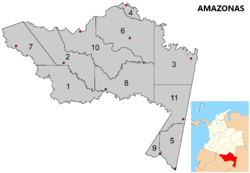 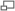 División municipal de Amazonas.Amazonas posee dos municipios (Leticia y Puerto Nariño) y nueve corregimientos departamentales. Las cabeceras municipales y corregimentales se encuentran sobre los ríos.Categorías: Anexos:Colombia | Municipios del Amazonas (Colombia) | Localidades del Amazonas (Colombia)Anexo:Municipios de Antioquia(Redirigido desde Municipios de Antioquia)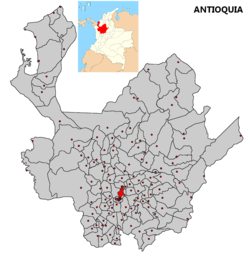 División municipal de Antioquia.Antioquia tiene 125 municipios agrupados en 9 subregiones.Tradición del apelativo a los municipios [editar]En Antioquia, a los municipios se les adjudica apelativos con base en circunstancias notables de la zona.La mayoría son tomados de hombres ilustres, estampas paisajísticas, accidentes geográficos, tradición cultural o social, o de productos y servicios que definen su vocación económica.Los hay también llenos de lugares comunes, como aquellos que dicen: ... Donde nadie es forastero, Ciudad de las puertas abiertas, Remanso de paz, Paraíso para propios y extraños, oParaíso Turístico como el municipio de San Carlos. Otros pueden demostrarse quizá más ingeniosos.Abejorral, joya arquitectónica del orienteAbriaquí, acuarela naturalAlejandría, perla del nareAmagá, tierra de minerosAmalfi, ciudad señora del nordeste, la tierra del tigreAndes, pueblo del ensueñoAngelópolis, tierra de ángelesAngostura, santuario del padre marianitoAnorí, cima del arte sobre una montaña de oroAnzá, mirador del río caucaApartadó, emporio de riqueza bananeraArboletes, paraíso turístico porque Antioquia tiene marArgelia, parcela inmortal de AntioquiaArmenia, balcón de AntioquiaBarbosa, distrito con sabor a piñaBello, ciudad de artistasBelmira, emporio ecológicoBetania, la perla del citará, capital de la música guascaBetulia, pueblo de parcelerosCiudad Bolívar, cuna de arrierosBriceño, cañaveral, rinconcito amable de AntioquiaBuriticá, laberinto pacífico de occidente, remanso de pazCáceres, capital católica del bajo caucaCaicedo, balcón del caucaCaldas, cielo rotoCampamento, cuna de la independencia de Antioquia, pueblo paneleroCañasgordas, paraíso para propios y visitantesCaracolí, tesoro digno de conocerCaramanta, capital de la ruanaCarepa, municipio modelo de urabáCarolina del Príncipe, jardín colonialCaucasia, capital del bajo caucaCocorná, paraíso de aguaChigorodó, eje cultural de urabáCisneros, paraíso de balneariosConcepción, tierra de José María Córdova, monumento nacionalConcordia, balcón cívico del suroeste, cuna de la trova paisaCopacabana, fundadora de pueblosDabeiba, puertas de urabáDonmatías, la Roma paisa (por la abundante vocación sacerdotal que ha habido entre la población)Ebéjico, gente de buena cosechaEl Bagre, el bagre cuna de pazEl Carmen de Viboral, cuna de la cerámica artesanalEl Peñol, ave fénix (el pueblo se inundó para dar paso a una represa y se volvió a construir en otro sitio)El Retiro, cuna de la libertadEl Santuario, altar de la patria, capital agrícola de ColombiaEntrerríos, la Suiza colombianaEnvigado, ciudad de las ceibas y las palomas, calidad de vidaFredonia, tierra de hombres libresFrontino, emporio panelero de Antioquia, ciudad dulceGiraldo, tierra del anís, pueblo embriagadorGirardota, centro de fe y progresoGómez Plata, tierra de la cordialidadGranada, pueblo de plazasGuadalupe, luz entre las montañasGuarne, pueblo comuneroGuatapé, tierra del embalseHeliconia, pueblo de la salHispania, tierra de "samanes"Itagüí, capital industrial de ColombiaItuango, edén del norteJardín, ciudad de los muchos cerros, monumento nacionalJericó, Atenas del suroeste, reino del carrielLa Ceja, municipio mejor trazado, pueblito en florLa Estrella, municipio verdeLa Pintada, la mejor esquinaLa Unión, emporio paperoLiborina, pueblo de plazasMaceo, lindo rincón tropicalMarinilla, la Esparta antioqueña, tierra de humoristas y de risasMedellín, ciudad de la eterna primavera, la bella villa, capital de la montañaMontebello, milagro de las montañasMurindó, sinónimo de superaciónMutatá, valle de las piedrasNariño, balcón de AntioquiaNechí, puerto de oro de AntioquiaNecoclí, bastión histórico de AméricaOlaya, humilde como la violetaPeque, verdadera capital de la montañaPueblorrico, municipio dulce del suroeste, remanso de pazPuerto Berrío, antesala de Antioquia, corazón de ColombiaPuerto Nare, remanso de paz en el magdalena medioPuerto Triunfo, ciudad porteñaRemedios, pueblo antiguoRionegro, cuna de la democraciaSabanalarga, los dominios de María del PardoSabaneta, vallecito de encantoSalgar, Medellín chiquitoSan Andrés de Cuerquia, paisaje de paz y ecologíaSan Carlos, paraíso turístico, capital hidroeléctrica de ColombiaSan Francisco, mirador del magdalenaSan Jerónimo, la tierra del cacao y las mujeres bonitasSan José de la Montaña, fortín lecheroSan Juan de Urabá, cuna de la culturaSan Luis, perla verdeSan Rafael, capital de ríosSan Roque, pueblo de jaguasSan Pedro de los Milagros, la sixtina de AntioquiaSan Pedro de Urabá, bocas del pirúSan Vicente, capital de la cabuyaSanta Bárbara, balcón de bellos paisajesSanta Fe de Antioquia, el pueblo más lindo de ColombiaSanta Rosa de Osos, Atenas religiosaSanto Domingo, cuna del costumbrismoSegovia, pueblo forjado en oroSonsón, donde el tiempo se detuvoSopetrán, la tierra de las frutasTámesis, tierra de siempre volverTarazá, tierra de esperanza y amorTarso, ruta a las garzasTitiribí, tierra de gente mineraToledo, pueblo de titanesTurbo, tierra del cangrejo y del bananoUramita, cuna del desarrollo agro-comunitarioUrrao, paraíso escondido, edén de ColombiaValdivia, pueblo sin plazaValparaíso, emporio turístico y ganaderoVegachí, pueblo con sabor a mielVenecia, antejardín del suroesteVigía del Fuerte, mirador del río atratoYalí, ciudad de las tres colinasYarumal, la sultana del norteYolombó, tierra de la marquesaYondó, sheleros, por la compañía petrolera Shell Petroleum Co.Zaragoza, tierra de paz y bienAnexo:Municipios de Boyacá(Redirigido desde Municipios de Boyacá)Artículo principal: Departamento de Boyaca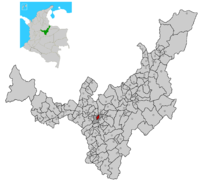 División municipal de Boyacá, con la capital resaltada.El departamento de Boyacá se compone de 123 municipios, los cuales se organizan en 13 provincias, una zona de manejo especial (Puerto Boyacá) y un distrito fronterizo (en los límites con Venezuela).Provincias [editar]El departamento se subdivide en 13 provincias y dos zonas de manejo especial:Provincia del Centro (Boyacá)Provincia de GutiérrezProvincia de La LibertadProvincia de LengupáProvincia de MárquezProvincia de NeiraProvincia del NorteProvincia de OccidenteProvincia del OrienteProvincia de RicaurteSugamuxiProvincia de TundamaProvincia de ValderramaZona de Manejo Especial de BoyacáDistrito FronterizoListado de municipios [editar]Nota: la capital departamental en negrita.Nota: para ordenar por nombre, provincia, población etc, presionar las flechas al lado de la opción.Categorías: Anexos:Colombia | Municipios de Boyacánexo:Municipios de Caldas(Redirigido desde Municipios de Caldas)Caldas es un Departamento de Colombia, compuesto de 27 municipios, organizados en 6 distritos.Nota: la capital departamental en negrita.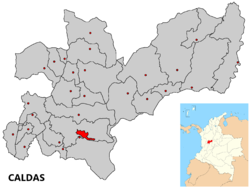 División municipal de Caldas.Categorías: Anexos:Colombia | Municipios de CaldasAnexo:Municipios de Casanare(Redirigido desde Municipios de Casanare)El departamento del Casanare está dividido en los 19 municipios. Son los siguientes:Nota: la capital departamental en negrita.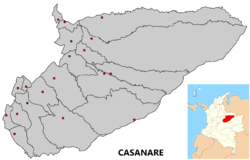 División municipal de Casanere.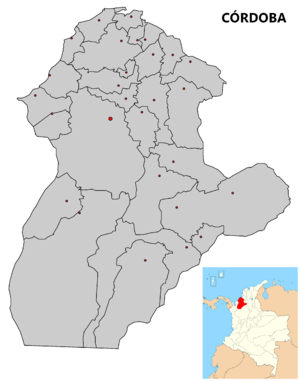 Anexo:Municipios de Cundinamarca(Redirigido desde Municipios de Cundinamarca)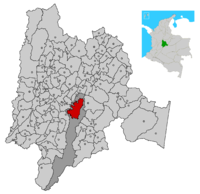 División municipal de Cundinamarca, con el Distrito Capital.Cundinamarca posee 116 municipios, distribuidos en 15 provincias, y el Distrito Capital de Bogotá. Son los siguientes:Anexo:Municipios del Meta(Redirigido desde Municipios del Meta)El departamento del Meta está dividido en 29 municipios los cuales se distribuyen en cuatro regiones naturales: Ariari, Capital, Piedemonte y Río Meta.Nota: la capital departamental en negrita.Anexo:Municipios de Nariño(Redirigido desde Municipios de Nariño)El departamento colombiano de Nariño está compuesto por 64 municipios, agrupados en seis regiones. Son los siguientes:Nota: la capital departamental en negrita.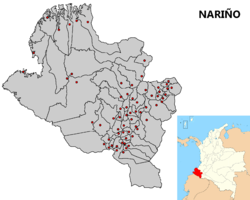 División municipal de Nariño.Anexo:Municipios de Norte de Santander(Redirigido desde Municipios de Norte de Santander)Norte de Santander está compuesto por 40 municipios agrupados en 6 subregiones: norte, occidente, Metropolitana, centro, sur-occidente y sur-oriente. Los municipios son:Nota: la capital departamental en negrita.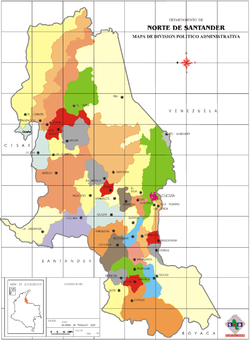 Municipios de Norte de Santander.Municipios PUTUMAYOAnexo:Municipios de QuindíoMunicipios RISARALDAAnexo:Municipios de Santander(Redirigido desde Municipios de Santander)El departamento colombiano de Santander está dividido en 87 municipios, organizados en 6 provincias regionales —Comunera, García-Rovira, Guanentá, Mares, Soto y Vélez—. Por decreto departamental de diciembre de 2006, y con el propósito de brindarle algún tipo de funcionalidad al territorio, ya que en Colombia la estructura de Provincia carece de reglamentación, fue organizado Santander en 8 Núcleos de Desarrollo Provincial, denominados: Metropolitano, Carare-Opón, Comunero, García Rovira, Guanentá, Mares, Soto Norte y Vélez.Nota: la capital departamental en negrita.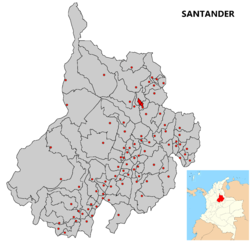 División municipal de Santander.Categorías: Anexos:Colombia | Municipios de Santander (Colombia)Anexo:Municipios de Tolima(Redirigido desde Municipios de Tolima)El departamento colombiano de Tolima tiene 47 municipios distribuidos en 6 provincias.Nota: la capital departamental en negrita.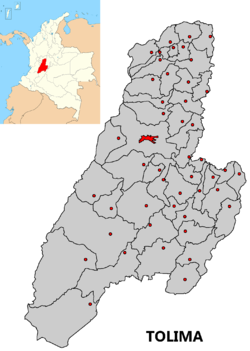 División municipal de Tolima.Municipios de VichadaEl departamento colombiano de Vichada tiene 4 municipios.Nota: la capital departamental en negrita.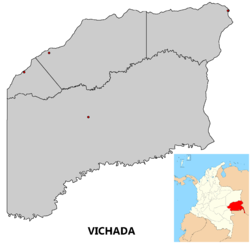 División municipal de Vichada.Contenido [ocultar]1 Tipos de organización municipal1.1 Municipios1.2 Distritos1.3 Corregimientos departamentales1.4 Áreas metropolitanas1.4.1 Áreas Metropolitanas en Proceso o No Oficiales2 Organización político-administrativa3 Municipios por departamento4 Referencias5 Véase también6 Enlaces externosMunicipios por departamentoMunicipios por departamentoDepartamento  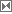 Municipios  Municipios de Amazonas11Municipios de Antioquia125Municipios de Arauca7Municipios de Archipiélago de San Andrés y Providencia2Municipios de Atlántico23Municipios de Bolívar46Municipios de Boyacá123Municipios de Caldas27Municipios de Caquetá16Municipios de Casanare19Municipios de Cauca42Municipios de Cesar25Municipios de Chocó30Municipios de Córdoba30Municipios de Cundinamarca116Municipios de Guanía9Municipios de Guaviare4Municipios de Huila37Municipios de La Guajira15Municipios de Magdalena30Municipios del Meta29Municipios de Nariño64Municipios de Norte de Santander40Municipios de Putumayo13Municipios de Quindío12Municipios de Risaralda14Municipios de Santander87Municipios de Sucre26Municipios de Tolima47Municipios de Valle del Cauca42Municipios de Vaupés6Municipios de Vichada4Distrito Capital1Municipios de Amazonas (Colombia)Municipios de Amazonas (Colombia)Municipios de Amazonas (Colombia)Municipios de Amazonas (Colombia)Municipios de Amazonas (Colombia)Municipios de Amazonas (Colombia)Municipios de Amazonas (Colombia)Municipios de Amazonas (Colombia)Bandera  Nombre  Subregión  Altitud (m.s.n.m.)  Temperatura Promedio (°C)  Superficie (km²)  Habitantes  Año de fundación  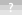 El Encanto1584.376La Chorrera1843.337La Pedrera1003.711La Victoria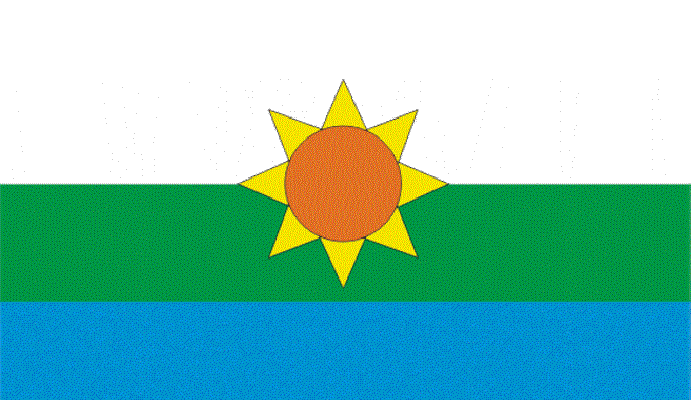 Leticia9628596835.0001867Mirití-Paraná100Puerto AlegríaPuerto Arica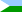 Puerto Nariño40 - 1503018747.2001961Puerto SantanderTarapacá1.67519,43923.1001909Municipios de Antioquia (Colombia)Municipios de Antioquia (Colombia)Municipios de Antioquia (Colombia)Municipios de Antioquia (Colombia)Municipios de Antioquia (Colombia)Municipios de Antioquia (Colombia)Municipios de Antioquia (Colombia)Municipios de Antioquia (Colombia)Bandera  Nombre  Subregión  Altitud (m.s.n.m.)  Temperatura Promedio (°C)  Superficie (km²)  Habitantes  Año de fundación  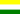 AmalfiNordeste1.50020122419.2151838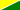 AnoríNordeste1.55020144715.3441808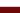 CisnerosNordeste1.050244610.4471910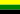 RemediosNordeste70025198517.6581560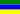 San RoqueNordeste1.4752144120.1891880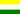 Santo DomingoNordeste1.9751927112.7381778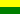 SegoviaNordeste65024123140.6471869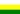 VegachíNordeste9802351217.4591950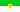 YalíNordeste1.250234476.2731888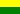 YolombóNordeste1.4502194116.1571560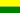 AngosturaNorte1.67519,439215.5461814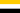 BelmiraNorte2.50014,32796.5001757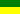 BriceñoNorte1.20020,640610.7301886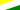 CampamentoNorte1.7002020010.8211827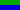 Carolina del PríncipeNorte1.7002020046581787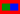 DonmatíasNorte2.2001618115.2221787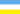 EntrerríosNorte2.300162198.3051830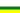 Gómez PlataNorte1.800203609.2031780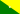 GuadalupeNorte1.87520876.2861895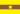 ItuangoNorte1.55021234543.9191844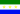 San Andrés de CuerquiaNorte1.4752217710.7091761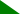 San José de la MontañaNorte2.550131273.8621916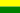 San Pedro de los MilagrosNorte2.4751422922.1291757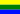 Santa Rosa de OsosNorte2.5501380526.1001757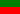 ToledoNorte1.8501913910.6521757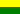 ValdiviaNorte1.1652154511.9631849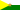 YarumalNorte2.3001472434.8651787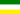 AbriaquíOccidente1.90017,529042001821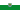 AntioquiaOccidente50026,749922.7641541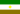 AnzáOccidente625262568.9001757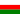 ArmeniaOccidente1.80018,21117.0061864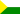 BuriticáOccidente1.65019,33688.6131614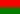 CañasgordasOccidente1.3002139122.4081782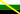 DabeibaOccidente45027188330.0881850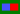 EbéjicoOccidente1.1502423516.3171830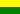 FrontinoOccidente1.35021123625.0181806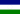 GiraldoOccidente1.92517965.4491805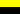 HeliconiaOccidente1.440211177.4991814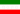 LiborinaOccidente7002421710.1211832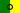 OlayaOccidente500269026861773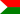 PequeOccidente1.2002239210.3821868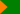 SabanalargaOccidente850252569.2181616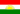 San JerónimoOccidente7802515511.3661616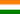 SopetránOccidente7502522311.9481616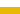 UramitaOccidente650252368.7011875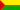 AbejorralOriente2.27516,449725.3441805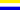 AlejandríaOriente1.75019,31515.9411886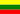 ArgeliaOriente1.70018,62578.9111891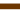 Carmen de ViboralOriente2.1501744846.0621800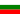 CocornáOriente1.3002321021.5521793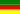 ConcepciónOriente1.875191675.9331771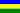 GranadaOriente2.0501818317.3261807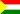 GuarneOriente2.1501715133.8471757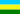 GuatapéOriente1.92519697.6231811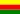 La CejaOriente2.2001613147.4991789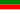 La UniónOriente2.5001319819.5531778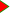 MarinillaOriente2.1201711545.6851690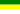 NariñoOriente1.6502031314.6701827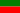 El PeñolOriente2.0001814317.6221714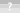 El RetiroOriente2.1751627317.6921790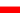 RionegroOriente2.12517196101.0461663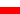 San CarlosOriente1.0002370222.6781786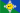 San FranciscoOriente1.2502337210.3281830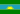 San LuisOriente1.0502445316.4451.875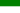 San RafaelOriente1.0002436219.1181864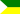 San VicenteOriente2.1501724325.0691776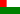 SantuarioOriente2.150177530.6921775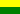 SonsónOriente2.475131.32338.3591800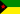 AmagáSuroeste1.250218526.9541788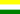 AndesSuroeste1.30021,244938.8541850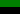 AngelópolisSuroeste1.95017,5876.5861887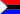 BetaniaSuroeste1.45019,917011.1331889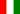 BolívarSuroeste1.4002228528.4661839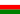 BetuliaSuroeste1.60019,525517.2261848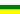 CaicedoSuroeste1.800192217.6081870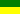 CaramantaSuroeste2.05017867.7711557ConcordiaSuroeste2.0001923125.2071830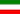 FredoniaSuroeste1.8002024722.8791790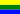 HispaniaSuroeste1.00024584.5531925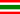 JardínSuroeste1.7501922416.8371864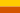 JericóSuroeste2.0001819317.7511851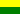 La PintadaSuroeste600255510.8371815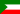 MontebelloSuroeste2.35015869.4051876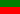 PueblorricoSuroeste1.800198610.7401866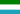 SalgarSuroeste1.2502341818.1101880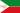 Santa BárbaraSuroeste1.8001918525.5471774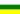 TámesisSuroeste1.6002124517.3461858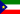 TarsoSuroeste1.235221196.9471912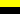 TitiribíSuroeste1.5502114211.2551775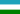 UrraoSuroeste1.80020255642.2471781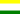 ValparaísoSuroeste1.375211308.0331860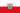 VeneciaSuroeste1.3502114113.9781898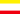 CáceresBajo Cauca10028199622.8121576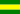 CaucasiaBajo Cauca5028141164.8471918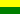 El BagreBajo Cauca5028156359.8361675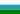 NechíBajo Cauca302891410.1341636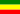 TarazáBajo Cauca125281.56029.4061953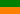 ZaragozaBajo Cauca50281.06432.9161581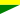 CaracolíMagdalena Medio625262606.4021876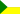 MaceoMagdalena Medio950234318.3761910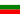 Puerto BerríoMagdalena Medio125271.18438.4661875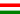 Puerto NareMagdalena Medio1252766012.7741857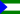 Puerto TriunfoMagdalena Medio1502736113.2241944YondóMagdalena Medio7528188113.5481941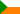 ApartadóUrabá3027,3607134.5721907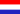 ArboletesUrabá5027,371822.4801920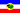 CarepaUrabá282838042.0751950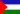 ChigorodóUrabá342860857.5561878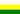 MurindóUrabá252813493.6221835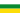 MutatáUrabá7528110615.5831850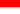 NecoclíUrabá828136140.2771535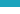 San Juan de UrabáUrabá22823922.175-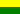 San Pedro de UrabáUrabá2002847632.7811956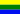 TurboUrabá2282759122.7801840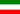 Vigía del FuerteUrabá1828178012.1561815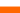 BarbosaValle de Aburrá1.35021,520842.5371795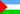 BelloValle de Aburrá1.45022142371.9731676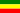 CaldasValle de Aburrá1.7501913367.3721840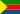 CopacabanaValle de Aburrá1.454217061.4211615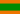 EnvigadoValle de Aburrá1.5752150175.2401775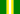 GirardotaValle de Aburrá1.425227842.7741620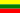 ItagüíValle de Aburrá1.5502117230.2721743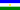 La EstrellaValle de Aburrá1.775203552.7091685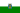 MedellínValle de Aburrá1.53822,5380,642.223.0781675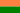 SabanetaValle de Aburrá1.550201544.8201903Municipios de Boyacá (Colombia)Municipios de Boyacá (Colombia)Municipios de Boyacá (Colombia)Municipios de Boyacá (Colombia)Municipios de Boyacá (Colombia)Municipios de Boyacá (Colombia)Municipios de Boyacá (Colombia)Bandera  Nombre  Provincia  Superficie  Población DANE 2005  Altura en (msnm)  Año de fundación  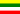 CómbitaCentro149 km²12.98128251586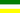 CucaitaCentro43 km²4.56826341556ChivatáCentro49 km²4.9772.9001556ChíquizaCentro71 km²5.91624801982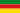 MotavitaCentro61 km²5.92629081816OicatáCentro59 km²2.77027151559SamacáCentro160 km²17.35226041556SiachoqueCentro125 km²7.63027601537SoraCentro47 km²2.91627001556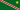 SoracáCentro57 km²5.80527991954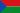 SotaquiráCentro288 km²8.9662670-TocaCentro165 km²87492.7651555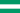 TunjaCentro118 km²152.41928101539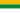 TutaCentro165 km²8.82326001776VentaquemadaCentro159,3 km²14.16626421777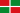 ChiscasGutiérrez655,2 km²5.17523681777El CocuyGutiérrez253 km²5.58227001541El EspinoGutiérrez70 km²3.91421281790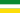 GuacamayasGutiérrez59,83 km²2.04221951764GüicánGutiérrez917 km²7.86928801756PanquebaGutiérrez42 km²17812240-LabranzagrandeLa Libertad625 km²5.3451100-PajaritoLa Libertad322 km²2.1687931853PayaLa Libertad-2.648975-PisbaLa Libertad469,12 km²1.48114901629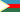 BerbeoLengupá61,7 km²1.86213351913CampohermosoLengupá302 km²4.0651105-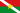 MirafloresLengupá258 km²9.45515231811PáezLengupá-3.2421300-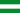 San EduardoLengupá106 km²1.86717051965ZetaquiraLengupá226 km²5.01616651745BoyacáMárquez-5.0742411-CiénegaMárquez-5.2422455-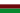 JenesanoMárquez-7.4362075-Nuevo ColónMárquez-6.0752460-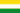 RamiriquíMárquez139 km²10.7892313-RondónMárquez-3.0112075-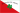 TibanáMárquez121,76 km²9.7112085-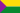 TurmequéMárquez106 km²7.5822380-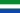 UmbitaMárquez148 km²10.1052450-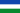 ViracacháMárquez64 km²3.47725401787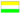 ChinavitaNeira-3.74117571822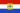 GaragoaNeira191,75 km²16.5201675-MacanalNeira199,5 km²4.7051675-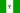 PachavitaNeira68 km²2.96819851716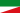 San Luís de GacenoNeira458,5 km²6.383395-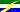 Santa MaríaNeira326,44 km²4.635830-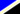 BoavitaNorte159 km²8.79621611613CovarachíaNorte103 km²3.20523201823La UvitaNorte176 km²3.6212367-San MateoNorte131 km²4.5512221-SativanorteNorte-2.77526001934SativasurNorte81 km²1.29426001976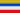 SoatáNorte136 km²8.73019751545SusacónNorte19335502480-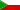 TipacoqueNorte72 km²3.73018501968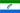 BriceñoOccidente64 km²2.14613401890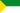 BuenavistaOccidente111 km²5.88921971822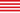 CaldasOccidente111 km²4.05026501837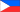 ChiquinquiráOccidente133 km²56.94925861810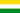 CoperOccidente202 km²4.2019501776La VictoriaOccidente-1.67414001956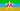 MaripíOccidente160 km²7.91412451777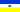 MuzoOccidente136 km²9.8288431559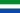 OtancheOccidente512 km²10.78810501960PaunaOccidente259 km²10.1551121-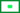 QuípamaOccidente182 km²8.79312051986SaboyáOccidente246 km²12.95726251556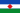 San Miguel de SemaOccidente90 km²4.02826151915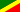 San Pablo de BorburOccidente193,9 km²8.9136781959TununguáOccidente73 km²2.13312461962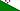 AlmeidaOriente57,98 km²2.29419251907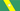 ChivorOriente-2.1261.8501905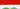 GuatequeOriente36,1 km²9.92118101537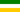 GuayatáOriente103 km²6.3681700-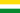 La CapillaOriente-3.17817551793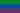 SomondocoOriente58,7 km²3.24616951537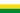 SutatenzaOriente41,26 km²4.44418951783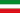 TenzaOriente-4.65115601537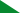 ArcabucoRicaurte155 km²5.19825751856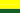 ChitaraqueRicaurte-6.7111575-GachantiváRicaurte-3.0852375-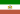 MoniquiráRicaurte220 km²21.37716691788RáquiraRicaurte231 km²12.29921501580SáchicaRicaurte62,4 km²3.86821521556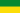 San José de PareRicaurte-5.7191525-Santa SofíaRicaurte-3.1212360-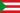 SantanaRicaurte67 km²7.68015911806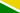 SutamarchánRicaurte102 km²5.62420931556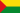 TinjacáRicaurte79,26 km²2.88921131556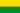 TogüíRicaurte1185.09916551821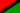 Villa de LeyvaRicaurte128 km²12.03221461572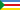 AquitaniaSugamuxi828 km²16.59230301777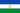 CuitivaSugamuxi43 km²1.96927501550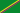 FiravitobaSugamuxi109,9 km²6.17725001655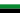 GámezaSugamuxi88 km²4.89527501585IzaSugamuxi-2.1162530-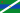 MonguaSugamuxi-5.2642980-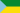 MonguíSugamuxi-5.0022925-NobsaSugamuxi53 km²14.94624951593PescaSugamuxi-9.7622600-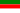 SogamosoSugamuxi-117.0942492-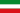 TibasosaSugamuxi-12.6262515-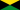 TópagaSugamuxi37 km²3.60828901593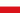 TotaSugamuxi314 km²5.53128701535BelénTundama284,6 km²8.47126451762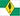 BusbanzáTundama-8852500-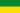 CerinzaTundama61,63 km²4.19927251554CorralesTundama-2.48123881782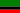 DuitamaTundama186 km²125.4122532-FlorestaTundama85 km²3.83325001810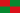 PaipaTundama-27.27425131568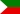 Santa Rosa de ViterboTundama107 km²11.81627481690TutazáTundama135 km²2.18528001849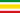 BetéitivaValderrama123 km²2.41325701556ChitaValderrama748 km²10.42529491727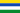 JericóValderrama179 km²4.53831001821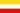 Paz de RíoValderrama-5.25822131934SocotáValderrama600 km²9.81223801602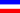 SochaValderrama264 km²7.36426671540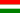 TascoValderrama167 km²6.70725301577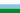 CubaráDistrito fronterizo1650 km²6.6143571962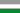 Puerto BoyacáManejo especial1472 km²49.9121451957Municipios de Caldas (Colombia)Municipios de Caldas (Colombia)Municipios de Caldas (Colombia)Municipios de Caldas (Colombia)Municipios de Caldas (Colombia)Municipios de Caldas (Colombia)Municipios de Caldas (Colombia)Bandera  Nombre  Capital municipal  Distrito  Superficie (km²)  Habitantes  Año  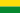 Samaná-Magdalena Caldense---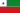 Victoria-Magdalena Caldense---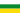 Norcasia-Magdalena Caldense---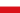 La Dorada-Magdalena Caldense---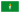 Marquetalia-Alto Oriente---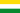 Manzanares-Alto Oriente---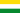 Pensilvania-Alto Oriente---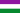 Marulanda-Alto Oriente---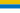 Aguadas-Norte---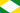 Pácora-Norte---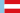 Salamina-Norte---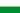 Aranzazu-Norte---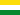 Riosucio-Alto Occidente---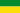 Supía-Alto Occidente---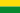 La Merced-Alto Occidente---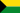 Marmato-Alto Occidente---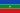 Filadelfia-Alto Occidente---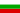 Manizales-Centro Sur---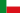 Neira-Centro Sur---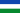 Villamaría-Centro Sur---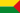 Chinchiná-Centro Sur---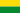 Palestina-Centro Sur---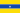 Viterbo-Bajo Occidente---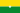 Belalcázar-Bajo Occidente---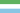 San José-Bajo Occidente---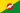 Risaralda-Bajo Occidente---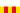 Anserma-Bajo Occidente---Municipios de Casanare (Colombia)Municipios de Casanare (Colombia)Municipios de Casanare (Colombia)Municipios de Casanare (Colombia)Municipios de Casanare (Colombia)Nombre  Capital municipal  Superficie (km²)  Habitantes  Año  AguazulAguazul UrbanaHato CorozalHuyanoChámezaChámezaPoreLuiyanosLa SalinaSácama5371.706Paz de AriporoMonterreyOrocuéManíSan Luis de PalenqueTrinidadVillanuevaYopalTotoyonuRecetor1732.608Sabanalarga4213.434TámaraNunchía1.1718.420TauramenaMunicipiosMapa Ayapel Buenavista Canalete Cereté Chimá Chinú Ciénaga de Oro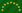  Cotorra La Apartada Los Córdobas Momil Moñitos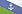  Montelíbano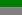  Montería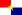  Planeta Rica Pueblo Nuevo Puerto Escondido Puerto Libertador Purísima Sahagún San Andrés de Sotavento San Antero San Bernardo del Viento San Carlos San José de Uré San Pelayo Santa Cruz de Lorica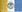  Tierralta Tuchín Valencia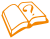 Este artículo o sección necesita referencias que aparezcan en una publicación acreditada, como revistas especializadas, monografías, prensa diaria o páginas de Internet fidedignas.
Puedes añadirlas así o avisar al autor principal del artículo en su página de discusión pegando: {{subst:Aviso referencias|Anexo:Municipios de Cundinamarca}} ~~~~Municipios de Cundinamarca (Colombia)Municipios de Cundinamarca (Colombia)Municipios de Cundinamarca (Colombia)Municipios de Cundinamarca (Colombia)Municipios de Cundinamarca (Colombia)Municipios de Cundinamarca (Colombia)Municipios de Cundinamarca (Colombia)Bandera  Nombre  Provincia  Superficie (km2)  Habitantes  Año erección municipal  Fundación  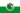 Chocontá (Capital)Almeidas301,119.05417 de Julio de 18606 de Septiembre de 1538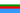 MachetáAlmeidas2256.6632176511 de Julio de 1593MantaAlmeidas-4.3933--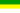 SesquiléAlmeidas-9.6914--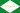 SuescaAlmeidas-13.9855--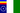 TibiritaAlmeidas-2.8886--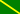 VillapinzónAlmeidas-16.2177--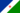 Agua de DiosAlto Magdalena-11.5158--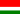 Girardot (Capital)Alto Magdalena12995.4969-1852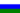 GuataquíAlto Magdalena-2.22310--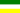 JerusalénAlto Magdalena-2.63211--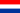 NariñoAlto Magdalena-2.04212--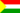 NiloAlto Magdalena-14.22413--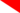 RicaurteAlto Magdalena-7.99014--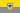 TocaimaAlto Magdalena-16.14915--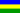 CaparrapíBajo Magdalena-13.78816--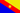 Guaduas (Capital)Bajo Magdalena-31.25017--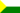 Puerto SalgarBajo Magdalena-15.23718--AlbánGualivá-5.8201919051882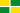 La PeñaGualivá-6.79220--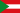 La VegaGualivá-12.99321--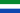 NimaimaGualivá-5.48622--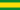 NocaimaGualivá-5.30323--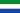 QuebradanegraGualivá-4.53124--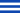 San FranciscoGualivá-8.18725--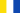 SasaimaGualivá-9.94826--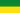 SupatáGualivá-4.76427--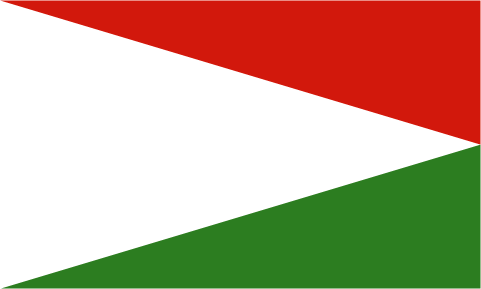 ÚticaGualivá-4.20928--VergaraGualivá-7.33929--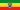 Villeta (Capital)Gualivá-23.73630--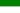 GachaláGuavio-5.75131--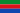 Gachetá (Capital)Guavio-10.19932--GamaGuavio-3.77633--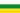 GuascaGuavio-12.20834--GuatavitaGuavio-5.71535--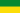 JunínGuavio-8.11536--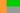 La CaleraGuavio-23.30837--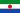 UbaláGuavio-11.52538--BeltránMagdalena Centro-1.90839--BituimaMagdalena Centro-2.45440--ChaguaníMagdalena Centro-3.93541--Guayabal de SíquimaMagdalena Centro-3.53342--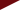 PulíMagdalena Centro-2.83743--San Juan de Rioseco (Capital)Magdalena Centro-9.46244--VianíMagdalena Centro-3.99245--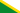 Medina (Capital)Medina----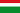 ParatebuenoMedina----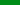 Cáqueza (Capital)Oriente----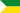 ChipaqueOriente----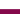 ChoachíOriente----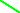 FómequeOriente----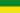 FoscaOriente----GuayabetalOriente----GutiérrezOriente----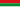 QuetameOriente----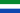 UbaqueOriente----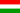 UneOriente----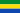 El PeñónRionegro----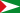 La PalmaRionegro----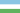 Pacho (Capital)Rionegro----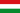 PaimeRionegro----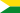 San CayetanoRionegro----TopaipíRionegro----VillagómezRionegro----YacopíRionegro----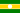 CajicáSabana Centro----CoguaSabana Centro----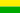 ChíaSabana Centro--s.XVIII1538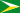 GachancipáSabana Centro----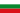 NemocónSabana Centro----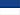 SopóSabana Centro----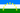 TabioSabana Centro----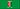 TenjoSabana Centro----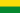 TocancipáSabana Centro----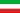 Zipaquirá (Capital)Sabana Centro----BojacáSabana Occidente----CotaSabana Occidente----El RosalSabana Occidente----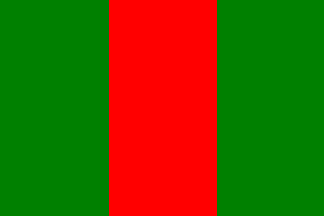 Facatativá (Capital)Sabana Occidente-107.452--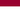 FunzaSabana Occidente----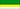 MadridSabana Occidente----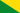 MosqueraSabana Occidente----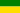 SubachoqueSabana Occidente----ZipacónSabana Occidente----SibatéSoacha----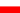 Soacha (Capital)Soacha-407.0021600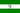 ArbelaézSumapaz----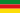 CabreraSumapaz----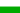 Fusagasugá (Capital)Sumapaz239129.43217761529GranadaSumapaz----PandiSumapaz----PascaSumapaz----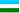 San BernardoSumapaz----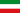 SilvaniaSumapaz----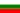 TibacuySumapaz----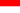 Venecia (Ospina Pérez)Sumapaz----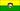 AnapoimaTequendama----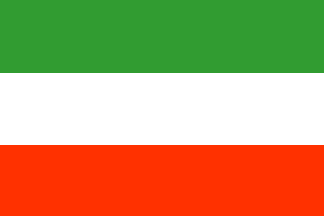 AnolaimaTequendama-----ApuloTequendama-----CachipayTequendama-----El ColegioTequendama----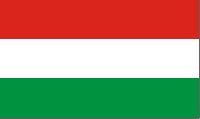 La Mesa (Capital)Tequendama-----QuipileTequendama-----San Antonio del TequendamaTequendama-----TenaTequendama----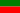 ViotáTequendama----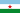 Carmen de CarupaUbaté----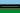 CucunubáUbaté----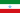 FúqueneUbaté----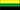 GuachetáUbaté----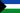 LenguazaqueUbaté-----SimijacaUbaté-----SusaUbaté----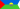 SutatausaUbaté----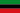 TausaUbaté----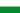 Ubaté (Capital)Ubaté----Municipios del Meta (Colombia)Municipios del Meta (Colombia)Municipios del Meta (Colombia)Municipios del Meta (Colombia)Municipios del Meta (Colombia)Municipios del Meta (Colombia)Nombre  Mapa  Subregión  Superficie (km²)  Habitantes  Fundación  Acacías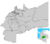 Piedemonte1.11954.7531920Barranca de Upía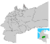 Piedemonte3153.2321536Cabuyaro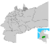 Río Meta8843.3601700Castilla La Nueva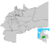 Piedemonte5037.2841925Cubarral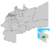 Piedemonte-5.174-Cumaral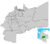 Piedemonte58016.6341901El Calvario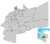 Piedemonte2002.2561911El Castillo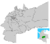 Ariari6935.684-El Dorado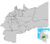 Ariari1153.301-Fuente de oro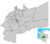 Ariari-11.162-Granada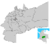 Ariari35050.8371956Guamal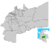 Piedemonte7858.9331956La Macarena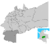 Ariari, Río Meta11.22925.079-La Uribe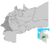 Ariari-12.717-LejaníasAriari8529.136-Mapiripán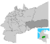 Ariari-13.438-Mesetas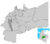 Ariari-10.588-Puerto Concordia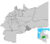 Ariari-16.308-Puerto Gaitán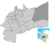 Río Meta17.49917.3101932Puerto Lleras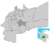 Ariari-10.582-Puerto López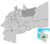 Río Meta-28.922-Puerto Rico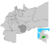 Ariari-17.404-Restrepo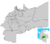 Piedemonte43410.1121905San Carlos de Guaroa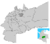 Piedemonte-6.909-San Juan de Arama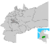 Ariari-9.1721537San Juanito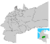 Piedemonte1621.879-San Martín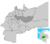 Piedemonte72421.5111585Villavicencio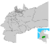 Capital1.313384.1311840Vista Hermosa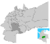 Ariari-21.1941969Municipios de Nariño (Colombia)Municipios de Nariño (Colombia)Municipios de Nariño (Colombia)Municipios de Nariño (Colombia)Municipios de Nariño (Colombia)Municipios de Nariño (Colombia)Municipios de Nariño (Colombia)Bandera  Nombre  Provincia  Superficie (km²)  Altitud (m.s.n.m.)  Habitantes  Año de fundación  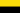 BarbacoasTumaco-Barbacoas----El Charco (Nariño)Tumaco-Barbacoas----Francisco PizarroTumaco-Barbacoas----La TolaTumaco-Barbacoas----MosqueraTumaco-Barbacoas----Magüí (Payán)Tumaco-Barbacoas----OlayaTumaco-Barbacoas----Roberto Payán (San José)Tumaco-Barbacoas----Santa Bárbara (Iscuandé)Tumaco-Barbacoas----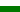 TumacoTumaco-Barbacoas----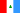 AldanaEx Provincia de Obando----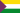 ContaderoEx Provincia de Obando----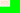 CórdobaEx Provincia de Obando----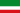 Cuaspud (Carlosama)Ex Provincia de Obando52-8.1081600CumbalEx Provincia de Obando----GuachucalEx Provincia de Obando----GualmatánEx Provincia de Obando----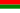 IpialesEx Provincia de Obando----PotosíEx Provincia de Obando----PuerresEx Provincia de Obando----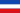 PupialesEx Provincia de Obando----IlesEx Provincia de Obando----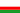 Albán (San José)La Unión----Arboleda (Berruecos)La Unión----BelénLa Unión----Colón (Génova)La Unión----El TablónLa Unión----La CruzLa Unión----La UniónLa Unión----San BernardoLa Unión----San LorenzoLa Unión----San PabloLa Unión----San Pedro de CartagoLa Unión----TaminangoLa Unión----BuesacoPasto----ChachaguíPasto----ConsacáPasto----FunesPasto----IlesPasto----ImuesPasto----La FloridaPasto----NariñoPasto----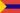 San Juan de PastoPasto----TanguaPasto----YacuanquerPasto----AncuyáSandoná----CumbitaraSandoná----El RosarioSandoná----El TamboSandoná----LeivaSandoná----LinaresSandoná----Los Andes (Sotomayor)Sandoná----PolicarpaSandoná----SandonáSandoná----GuaitarillaTúquerres----ImúesTúquerres----La LlanadaTúquerres----Mallama (Piedrancha)Túquerres----OspinaTúquerres----ProvidenciaTúquerres----RicaurteTúquerres----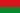 TúquerresTúquerres----SamaniegoTúquerres----Santacruz (Guachávez)Túquerres----SapuyesTúquerres----Norte de Santander (Colombia)Norte de Santander (Colombia)Norte de Santander (Colombia)Norte de Santander (Colombia)Norte de Santander (Colombia)Norte de Santander (Colombia)Nombre  Capital municipal  Provincia  Superficie (km²)  Habitantes  Año  Abrego-Occidente-37.221Cáchira-Occidente-17.088Convención-Occidente-25.968El Carmen-Occidente-La Esperanza-Occidente-12.202Hacari-Occidente-La Playa-Occidente-Ocaña-Occidente-220.037San Calixto-Occidente-Teorama-Occidente-28.974Bucarasica-Norte-5.270El Tarra-Occidente-Sardinata-Occidente-Tibú-Occidente-100.953Cúcuta-Metropolitana-918.942El Zulia-Metropolitana-25.048Los Patios-Metropolitana-158.048Puerto Santander-Metropolitana-16.360San Cayetano-Metropolitana-4.308Villa del Rosario-Metropolitana-162.785Cacota-Sur-occidente-4.348Chitaga-Sur-occidente-Mutiscua-Sur-occidente-Pamplona-Sur-occidente-102.785Pamplonita-Sur-occidente-Silos-Sur-occidente-4.500Arboledaz-Centro-Cucutillas-Centro-Gramalote-Centro-7.853Lourdes-Centro-Salazar de Las Palmas-Centro-Santiago-Centro-2.798Villa Caro-Centro-5.412Bochalema-Sur-oriente-6.401Chinácota-Sur-oriente-14.874Duranía-Sur-oriente-8.100Herrán-Sur-oriente-10.308Labateca-Sur-oriente-5.600Ragonvalia-Sur-oriente-Toledo-Sur-oriente-MunicipiosMapa Colón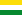  Mocoa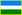  Orito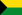  Puerto Asís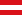  Puerto Caicedo Puerto Guzmán Puerto Leguizamo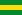  San Francisco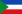  San Miguel Santiago Sibundoy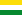  Valle del Guamez Villa Garzón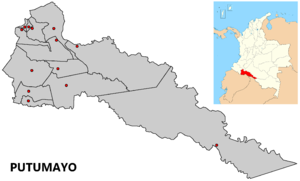 Municipios de QuindíoMunicipios de QuindíoMunicipios de QuindíoMunicipios de QuindíoMunicipios de QuindíoMunicipios de QuindíoMunicipios de QuindíoBandera  Nombre  Altitud (m.s.n.m.)  Temperatura Promedio (°C)  Superficie (km²)  Habitantes  Año de fundación  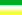 Armenia1.55119.5250287.3061889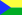 Buenavista1.44719.541.125.7431934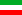 Calarcá1.5362081.0981882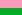 Circasia1.7721828.3531884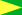 Córdoba1966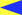 Filandia1.92318109.43.2111878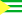 Génova3.85019.5297.99.2931903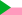 La Tebaida1916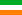 Montenegro1.29421148.9238.7141892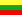 Pijao1902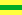 Quimbaya1.42521126.6943.7501914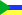 Salento189518377.677.0011842MunicipiosMapa Apía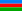  Balboa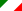  Belén de Umbría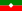  Dosquebradas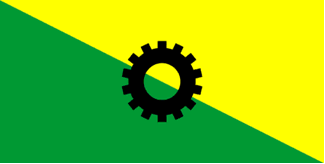  Guatica La Celia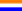  La Virginia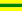  Marsella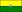  Mistrató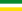  Pereira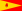  Pueblo Rico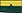  Quinchía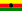  Santa Rosa de Cabal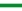  Santuario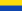 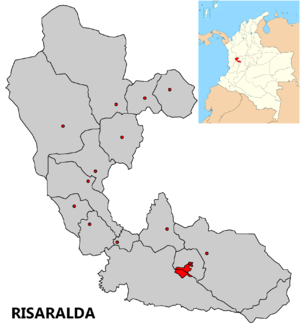 Municipios de Santander (Colombia)Municipios de Santander (Colombia)Municipios de Santander (Colombia)Municipios de Santander (Colombia)Municipios de Santander (Colombia)Municipios de Santander (Colombia)Municipios de Santander (Colombia)Nombre  Capital municipal  Núcleo de Desarrollo Provincial  Superficie (km²)  Habitantes  Año Erección Municipal  Fundación  Bucaramanga-Metropolitano-716.512 (2005)22 de diciembre de 16221623Floridablanca-Metropolitano-352.4727 de noviembre de 1817-Girón-Metropolitano-180.53115 de enero de 1631-Lebrija-Metropolitano-26.309--Los Santos-Metropolitano7.45011.20018871750Piedecuesta-Metropolitano-120.73626 de julio de 1776-Rionegro-Metropolitano-45.382--Santa Bárbara-Metropolitano-2.23629 de noviembre de 19761903CimitarraCimitarraCarare-Opón3.165,9422.14526 de noviembre de 19661536Landázuri-Carare-Opón-12.30113 de diciembre de 19749 de agosto de 1891Puerto Parra-Carare-Opón-2.448-4 marzo de 1981Santa Helena del Opón-Carare-Opón-2.975--Chima-Comunero--s.XIX11 de marzo de 1775Confines-Comunero88-18873 de agosto de 1773Contratación-Comunero-3.904--El Guacamayo-Comunero-62819501963Guadalupe-Comunero155,81510.0001715-Guapotá-Comunero----Galán-Comunero205,703.500--Gámbita-Comunero-714--Hato-Comunero----Socorro-Comunero-34.000--Oiba-Comunero----Palmar-Comunero----Palmas del Socorro-Comunero----Simacota-Comunero----Suaita-Comunero----Capitanejo-García Rovira--s.XIX1657 o 1804Carcasí-García Rovira--17721683Cerrito-García Rovira-6.200s.XVIII24 de mayo de 1774Concepción-García Rovira----Enciso-García Rovira----Guaca-García Rovira----Macaravita-García Rovira----Málaga-García Rovira-22.014--Molagavita-García Rovira----San Andrés-García Rovira----San Jose de Miranda-García Rovira----San Miguel-García Rovira----Aratoca-Guanentá-8.885s.XVIII5 de agosto de 1750Barichara-Guanentá-15.732s.XVIII1705 o 1742Cabrera-Guanentá--18871809Charalá-Guanentá-18.211s.XVIIIantes de 1540Cepitá-Guanentá-3.055s.XIX18 de noviembre de 1791Coromoro-Guanentá-4.000--Curití-Guanentá-5.551--Encino-Guanentá----Jordán-Guanentá----Mogotes-Guanentá----Ocamonte-Guanentá----Onzaga-Guanentá----Páramo-Guanentá----Pinchote-Guanentá----San Gil-Guanentá-75.000--San Joaquín-Guanentá----Valle de San José-Guanentá----Villanueva-Guanentá----Barrancabermeja-Mares-312.45726 de abril de 1922antes de 1536Betulia-Mares--187413 de febrero de 1844El Carmen-Mares----Puerto Wilches-Mares-17.486--Sabana de Torres-Mares-19.811--San Vicente-Mares-52.276--Zapatoca-Mares-10.022--California-Soto Norte--s.XVI1905Charta-Soto Norte-3.0901927finales del s.XIXEl Playón-Soto Norte-11.622--Matanza-Soto Norte----Suratá-Soto Norte----Tona-Soto Norte-6.854--Vetas-Soto Norte-3.157--Albania-Vélez--19041903AguadaAguadaVélez--s.XVIII7 de Junio de 1775Barbosa-Vélez-20.17521 de junio de 194024 de mayo de 1539Bolívar-Vélez-23.925188729 de abril de 1844Chipatá-Vélez-2.176s.XIXantes de 1537El Peñón-Vélez----FloriánFloriánVélez1706.56619751915Guavatá-Vélez----Güepsa-Vélez-6.214--Jesús María-Vélez----La Belleza-Vélez-9.511--La Paz-Vélez-16.214--Puente Nacional-Vélez-16.210--San Benito-Vélez----Sucre-Vélez----Vélez-Vélez-26.175--Municipios de Tolima (Colombia)Municipios de Tolima (Colombia)Municipios de Tolima (Colombia)Municipios de Tolima (Colombia)Municipios de Tolima (Colombia)Municipios de Tolima (Colombia)Nombre  Capital municipal  Provincia  Superficie (km²)  Habitantes  Año  Alvarado-Ibagué-8.972-Anzoátegui-Ibagué-16.422-Cajamarca-Ibagué-19.789-Coello-Ibagué-9.017-Espinal-Ibagué-76.226-Flandes-Ibagué-27.943-Ibagué-Ibagué-498.401-Piedras-Ibagué-5.427-Rovira-Ibagué-21.665-San Luis-Ibagué-19.262-Valle de San Juan-Ibagué-6.178-Casabianca-Nevados-6.909-Herveo-Nevados-9.142-Lérida-Nevados-19.489-Líbano-Nevados-42.269-Murillo-Nevados-5.075-Santa Isabel-Nevados-6.565-Venadillo-Nevados-18.769-Villahermosa-Nevados264,911.1962005Ambalema-Norte-7.674-Armero-Norte-13.064-Falan-Norte-9.277-Fresno-Norte-31.317-Honda-Norte-27.310-Mariquita-Norte-32.933-Palocabildo-Norte-9.609-Carmen de Apicalá-Oriente-8.394-Cunday-Oriente-10.689-Icononzo-Oriente-11.649-Melgar-Oriente-32.744-Villarica-Oriente-6.226-Ataco-Sur-21.942-Chaparral-Sur-46.712-Coyaima-Sur-28.056-Natagaima-Sur-23.212-Ortega-Sur-33.873-Planadas-Sur-29.417-Rioblanco-Sur-25.636-Roncesvalles-Sur-6.269-San Antonio-Sur-15.331-Alpujarra-Suroriente-5.174-Dolores-Suroriente-6.164-Guamo-Suroriente-34.781-Prado-Suroriente-8.761-Purificación-Suroriente-27.873-Saldaña-Suroriente-14.990-Suárez-Suroriente-5.367-IbaguéNevadosNorte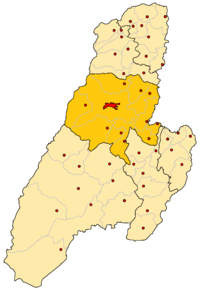 Alvarado • Anzoátequi • Cajamarca •Coello • Espinal • Flandes • Ibagué •Piedras • Rovira • San Luis • Valle de San Juan.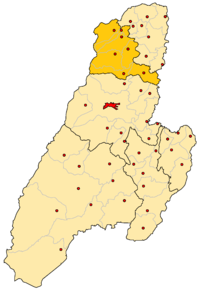 Casabianca • Herveo • Lérida •Líbano • Murillo • Santa Isabel • Venadillo• Villahermosa.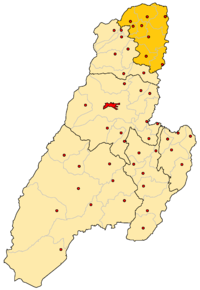 Ambalema • Armero • Falan • Fresno• Honda • Mariquita • Palocabildo.OrienteSurSuroriente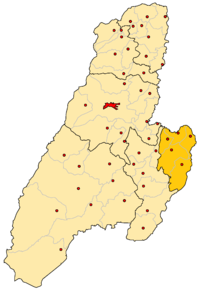 Carmen de Apicalá • Cunday •Icononzo • Melgar • Villarica.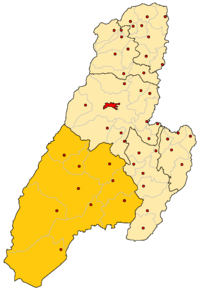 Ataco • Chaparral • Coyaima •Natagaima • Ortega • Planadas •Rioblanco • Roncesvalles • San Antonio.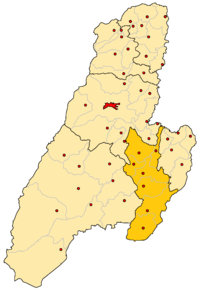 Alpujarra • Dolores • Guamo • Prado •Purificación • Saldaña • Suárez.Municipios de Antioquia (Colombia)Municipios de Antioquia (Colombia)Municipios de Antioquia (Colombia)Municipios de Antioquia (Colombia)Municipios de Antioquia (Colombia)Municipios de Antioquia (Colombia)Municipios de Antioquia (Colombia)Bandera  Nombre  Altitud (m.s.n.m.)  Temperatura Promedio (°C)  Superficie (km²)  Habitantes  Año de fundación  Cumaribo4.312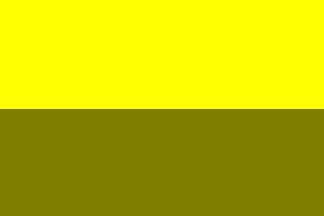 La Primavera1002822.15914.3441959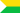 Puerto Carreño512812.40910.0341954Santa Rosalía320253.2501970